Mededeling van erkenning van artistieke ervaring in het deeltijds kunstonderwijsMededeling van erkenning van artistieke ervaring in het deeltijds kunstonderwijsMededeling van erkenning van artistieke ervaring in het deeltijds kunstonderwijsMededeling van erkenning van artistieke ervaring in het deeltijds kunstonderwijsMededeling van erkenning van artistieke ervaring in het deeltijds kunstonderwijsMededeling van erkenning van artistieke ervaring in het deeltijds kunstonderwijsMededeling van erkenning van artistieke ervaring in het deeltijds kunstonderwijsMededeling van erkenning van artistieke ervaring in het deeltijds kunstonderwijsMededeling van erkenning van artistieke ervaring in het deeltijds kunstonderwijsMededeling van erkenning van artistieke ervaring in het deeltijds kunstonderwijsMededeling van erkenning van artistieke ervaring in het deeltijds kunstonderwijsMededeling van erkenning van artistieke ervaring in het deeltijds kunstonderwijsMededeling van erkenning van artistieke ervaring in het deeltijds kunstonderwijs1F3C8D-000530-02-230317//////////////////////////////////////////////////////////////////////////////////////////////////////////////////////////////////////////////////////////////////////////////////////////////////////////////////////////////////////////////////////////////////////////////////////////////////////////////////////////////////////////////////////////////////////////////////////////////////////////////////////////////////////////////////////////////////////////////////////////////////////////////////////////////////////////////////////////////////////////////////////////////////////////////////////////////////////////////////////////////////////////////////////////////////////////////////////////////////////////////////////////////////////////////////////////////////////////////////////////////////////////////////////////////////////////////////////////////////////////////////////////////////////////////////////////////////////////////////////////////////////////////////////////////////////////////////////////////////////////////////////////////////////////////////////////////////////////////////////////////////////////////////////////////////////////////////////////////////////////////////////////////////////////////////////////////////////////////////////////////////////////////////////////////////////////////////////////////////////////////////////////////////////////////////////////////////////////////////////////////////////////////////////////////////////////////////////////////////////////////////////////////////////////////////////////////////////////////////////////////////////////////////////////////////////////////////////////////////////////////////////////////////////////////////////////////////////////////////////////////////////////////////////////////////////////////////////////////////////////////////////////////////////////////////////////////////////////////////////////////////////////////////////////////////////////////////////////////////////////////////////////////////////////////////////////////////////////////////////////////////////////////////////////////////////////////////////////////////////////////////////////////////////////////////////Agentschap voor OnderwijsdienstenAfdeling Personeel Secundair Onderwijs en Deeltijds KunstonderwijsWerkstation nr.      Hendrik ConsciencegebouwKoning Albert II-laan 15 bus 140, 1210 BRUSSELAgentschap voor OnderwijsdienstenAfdeling Personeel Secundair Onderwijs en Deeltijds KunstonderwijsWerkstation nr.      Hendrik ConsciencegebouwKoning Albert II-laan 15 bus 140, 1210 BRUSSELAgentschap voor OnderwijsdienstenAfdeling Personeel Secundair Onderwijs en Deeltijds KunstonderwijsWerkstation nr.      Hendrik ConsciencegebouwKoning Albert II-laan 15 bus 140, 1210 BRUSSELAgentschap voor OnderwijsdienstenAfdeling Personeel Secundair Onderwijs en Deeltijds KunstonderwijsWerkstation nr.      Hendrik ConsciencegebouwKoning Albert II-laan 15 bus 140, 1210 BRUSSELAgentschap voor OnderwijsdienstenAfdeling Personeel Secundair Onderwijs en Deeltijds KunstonderwijsWerkstation nr.      Hendrik ConsciencegebouwKoning Albert II-laan 15 bus 140, 1210 BRUSSELAgentschap voor OnderwijsdienstenAfdeling Personeel Secundair Onderwijs en Deeltijds KunstonderwijsWerkstation nr.      Hendrik ConsciencegebouwKoning Albert II-laan 15 bus 140, 1210 BRUSSELAgentschap voor OnderwijsdienstenAfdeling Personeel Secundair Onderwijs en Deeltijds KunstonderwijsWerkstation nr.      Hendrik ConsciencegebouwKoning Albert II-laan 15 bus 140, 1210 BRUSSELAgentschap voor OnderwijsdienstenAfdeling Personeel Secundair Onderwijs en Deeltijds KunstonderwijsWerkstation nr.      Hendrik ConsciencegebouwKoning Albert II-laan 15 bus 140, 1210 BRUSSELAgentschap voor OnderwijsdienstenAfdeling Personeel Secundair Onderwijs en Deeltijds KunstonderwijsWerkstation nr.      Hendrik ConsciencegebouwKoning Albert II-laan 15 bus 140, 1210 BRUSSELAgentschap voor OnderwijsdienstenAfdeling Personeel Secundair Onderwijs en Deeltijds KunstonderwijsWerkstation nr.      Hendrik ConsciencegebouwKoning Albert II-laan 15 bus 140, 1210 BRUSSELAgentschap voor OnderwijsdienstenAfdeling Personeel Secundair Onderwijs en Deeltijds KunstonderwijsWerkstation nr.      Hendrik ConsciencegebouwKoning Albert II-laan 15 bus 140, 1210 BRUSSELAgentschap voor OnderwijsdienstenAfdeling Personeel Secundair Onderwijs en Deeltijds KunstonderwijsWerkstation nr.      Hendrik ConsciencegebouwKoning Albert II-laan 15 bus 140, 1210 BRUSSELIn te vullen door de behandelende afdelingontvangstdatumIn te vullen door de behandelende afdelingontvangstdatumAgentschap voor OnderwijsdienstenAfdeling Personeel Secundair Onderwijs en Deeltijds KunstonderwijsWerkstation nr.      Hendrik ConsciencegebouwKoning Albert II-laan 15 bus 140, 1210 BRUSSELAgentschap voor OnderwijsdienstenAfdeling Personeel Secundair Onderwijs en Deeltijds KunstonderwijsWerkstation nr.      Hendrik ConsciencegebouwKoning Albert II-laan 15 bus 140, 1210 BRUSSELAgentschap voor OnderwijsdienstenAfdeling Personeel Secundair Onderwijs en Deeltijds KunstonderwijsWerkstation nr.      Hendrik ConsciencegebouwKoning Albert II-laan 15 bus 140, 1210 BRUSSELAgentschap voor OnderwijsdienstenAfdeling Personeel Secundair Onderwijs en Deeltijds KunstonderwijsWerkstation nr.      Hendrik ConsciencegebouwKoning Albert II-laan 15 bus 140, 1210 BRUSSELAgentschap voor OnderwijsdienstenAfdeling Personeel Secundair Onderwijs en Deeltijds KunstonderwijsWerkstation nr.      Hendrik ConsciencegebouwKoning Albert II-laan 15 bus 140, 1210 BRUSSELAgentschap voor OnderwijsdienstenAfdeling Personeel Secundair Onderwijs en Deeltijds KunstonderwijsWerkstation nr.      Hendrik ConsciencegebouwKoning Albert II-laan 15 bus 140, 1210 BRUSSELAgentschap voor OnderwijsdienstenAfdeling Personeel Secundair Onderwijs en Deeltijds KunstonderwijsWerkstation nr.      Hendrik ConsciencegebouwKoning Albert II-laan 15 bus 140, 1210 BRUSSELAgentschap voor OnderwijsdienstenAfdeling Personeel Secundair Onderwijs en Deeltijds KunstonderwijsWerkstation nr.      Hendrik ConsciencegebouwKoning Albert II-laan 15 bus 140, 1210 BRUSSELAgentschap voor OnderwijsdienstenAfdeling Personeel Secundair Onderwijs en Deeltijds KunstonderwijsWerkstation nr.      Hendrik ConsciencegebouwKoning Albert II-laan 15 bus 140, 1210 BRUSSELAgentschap voor OnderwijsdienstenAfdeling Personeel Secundair Onderwijs en Deeltijds KunstonderwijsWerkstation nr.      Hendrik ConsciencegebouwKoning Albert II-laan 15 bus 140, 1210 BRUSSELAgentschap voor OnderwijsdienstenAfdeling Personeel Secundair Onderwijs en Deeltijds KunstonderwijsWerkstation nr.      Hendrik ConsciencegebouwKoning Albert II-laan 15 bus 140, 1210 BRUSSELAgentschap voor OnderwijsdienstenAfdeling Personeel Secundair Onderwijs en Deeltijds KunstonderwijsWerkstation nr.      Hendrik ConsciencegebouwKoning Albert II-laan 15 bus 140, 1210 BRUSSELAgentschap voor OnderwijsdienstenAfdeling Personeel Secundair Onderwijs en Deeltijds KunstonderwijsWerkstation nr.      Hendrik ConsciencegebouwKoning Albert II-laan 15 bus 140, 1210 BRUSSELAgentschap voor OnderwijsdienstenAfdeling Personeel Secundair Onderwijs en Deeltijds KunstonderwijsWerkstation nr.      Hendrik ConsciencegebouwKoning Albert II-laan 15 bus 140, 1210 BRUSSELAgentschap voor OnderwijsdienstenAfdeling Personeel Secundair Onderwijs en Deeltijds KunstonderwijsWerkstation nr.      Hendrik ConsciencegebouwKoning Albert II-laan 15 bus 140, 1210 BRUSSELAgentschap voor OnderwijsdienstenAfdeling Personeel Secundair Onderwijs en Deeltijds KunstonderwijsWerkstation nr.      Hendrik ConsciencegebouwKoning Albert II-laan 15 bus 140, 1210 BRUSSELAgentschap voor OnderwijsdienstenAfdeling Personeel Secundair Onderwijs en Deeltijds KunstonderwijsWerkstation nr.      Hendrik ConsciencegebouwKoning Albert II-laan 15 bus 140, 1210 BRUSSELAgentschap voor OnderwijsdienstenAfdeling Personeel Secundair Onderwijs en Deeltijds KunstonderwijsWerkstation nr.      Hendrik ConsciencegebouwKoning Albert II-laan 15 bus 140, 1210 BRUSSELAgentschap voor OnderwijsdienstenAfdeling Personeel Secundair Onderwijs en Deeltijds KunstonderwijsWerkstation nr.      Hendrik ConsciencegebouwKoning Albert II-laan 15 bus 140, 1210 BRUSSELAgentschap voor OnderwijsdienstenAfdeling Personeel Secundair Onderwijs en Deeltijds KunstonderwijsWerkstation nr.      Hendrik ConsciencegebouwKoning Albert II-laan 15 bus 140, 1210 BRUSSELAgentschap voor OnderwijsdienstenAfdeling Personeel Secundair Onderwijs en Deeltijds KunstonderwijsWerkstation nr.      Hendrik ConsciencegebouwKoning Albert II-laan 15 bus 140, 1210 BRUSSELAgentschap voor OnderwijsdienstenAfdeling Personeel Secundair Onderwijs en Deeltijds KunstonderwijsWerkstation nr.      Hendrik ConsciencegebouwKoning Albert II-laan 15 bus 140, 1210 BRUSSELAgentschap voor OnderwijsdienstenAfdeling Personeel Secundair Onderwijs en Deeltijds KunstonderwijsWerkstation nr.      Hendrik ConsciencegebouwKoning Albert II-laan 15 bus 140, 1210 BRUSSELAgentschap voor OnderwijsdienstenAfdeling Personeel Secundair Onderwijs en Deeltijds KunstonderwijsWerkstation nr.      Hendrik ConsciencegebouwKoning Albert II-laan 15 bus 140, 1210 BRUSSELWie vult dit formulier in?De inrichtende macht of haar gemandateerde vult dit formulier in en ondertekent het. Het personeelslid ondertekent dit formulier voor kennisneming.Waarvoor dient dit formulier?Met dit formulier deelt de inrichtende macht of haar gemandateerde aan het Agentschap voor Onderwijsdiensten haar beslissing tot erkenning van de artistieke ervaring van een personeelslid mee.Aan wie bezorgt u dit formulier?Bezorg dit formulier aan het Agentschap voor Onderwijsdiensten op het bovenstaande adres. Vermeld het nummer van uw werkstation in het formulierhoofd en op de enveloppe.Wie vult dit formulier in?De inrichtende macht of haar gemandateerde vult dit formulier in en ondertekent het. Het personeelslid ondertekent dit formulier voor kennisneming.Waarvoor dient dit formulier?Met dit formulier deelt de inrichtende macht of haar gemandateerde aan het Agentschap voor Onderwijsdiensten haar beslissing tot erkenning van de artistieke ervaring van een personeelslid mee.Aan wie bezorgt u dit formulier?Bezorg dit formulier aan het Agentschap voor Onderwijsdiensten op het bovenstaande adres. Vermeld het nummer van uw werkstation in het formulierhoofd en op de enveloppe.Wie vult dit formulier in?De inrichtende macht of haar gemandateerde vult dit formulier in en ondertekent het. Het personeelslid ondertekent dit formulier voor kennisneming.Waarvoor dient dit formulier?Met dit formulier deelt de inrichtende macht of haar gemandateerde aan het Agentschap voor Onderwijsdiensten haar beslissing tot erkenning van de artistieke ervaring van een personeelslid mee.Aan wie bezorgt u dit formulier?Bezorg dit formulier aan het Agentschap voor Onderwijsdiensten op het bovenstaande adres. Vermeld het nummer van uw werkstation in het formulierhoofd en op de enveloppe.Wie vult dit formulier in?De inrichtende macht of haar gemandateerde vult dit formulier in en ondertekent het. Het personeelslid ondertekent dit formulier voor kennisneming.Waarvoor dient dit formulier?Met dit formulier deelt de inrichtende macht of haar gemandateerde aan het Agentschap voor Onderwijsdiensten haar beslissing tot erkenning van de artistieke ervaring van een personeelslid mee.Aan wie bezorgt u dit formulier?Bezorg dit formulier aan het Agentschap voor Onderwijsdiensten op het bovenstaande adres. Vermeld het nummer van uw werkstation in het formulierhoofd en op de enveloppe.Wie vult dit formulier in?De inrichtende macht of haar gemandateerde vult dit formulier in en ondertekent het. Het personeelslid ondertekent dit formulier voor kennisneming.Waarvoor dient dit formulier?Met dit formulier deelt de inrichtende macht of haar gemandateerde aan het Agentschap voor Onderwijsdiensten haar beslissing tot erkenning van de artistieke ervaring van een personeelslid mee.Aan wie bezorgt u dit formulier?Bezorg dit formulier aan het Agentschap voor Onderwijsdiensten op het bovenstaande adres. Vermeld het nummer van uw werkstation in het formulierhoofd en op de enveloppe.Wie vult dit formulier in?De inrichtende macht of haar gemandateerde vult dit formulier in en ondertekent het. Het personeelslid ondertekent dit formulier voor kennisneming.Waarvoor dient dit formulier?Met dit formulier deelt de inrichtende macht of haar gemandateerde aan het Agentschap voor Onderwijsdiensten haar beslissing tot erkenning van de artistieke ervaring van een personeelslid mee.Aan wie bezorgt u dit formulier?Bezorg dit formulier aan het Agentschap voor Onderwijsdiensten op het bovenstaande adres. Vermeld het nummer van uw werkstation in het formulierhoofd en op de enveloppe.Wie vult dit formulier in?De inrichtende macht of haar gemandateerde vult dit formulier in en ondertekent het. Het personeelslid ondertekent dit formulier voor kennisneming.Waarvoor dient dit formulier?Met dit formulier deelt de inrichtende macht of haar gemandateerde aan het Agentschap voor Onderwijsdiensten haar beslissing tot erkenning van de artistieke ervaring van een personeelslid mee.Aan wie bezorgt u dit formulier?Bezorg dit formulier aan het Agentschap voor Onderwijsdiensten op het bovenstaande adres. Vermeld het nummer van uw werkstation in het formulierhoofd en op de enveloppe.Wie vult dit formulier in?De inrichtende macht of haar gemandateerde vult dit formulier in en ondertekent het. Het personeelslid ondertekent dit formulier voor kennisneming.Waarvoor dient dit formulier?Met dit formulier deelt de inrichtende macht of haar gemandateerde aan het Agentschap voor Onderwijsdiensten haar beslissing tot erkenning van de artistieke ervaring van een personeelslid mee.Aan wie bezorgt u dit formulier?Bezorg dit formulier aan het Agentschap voor Onderwijsdiensten op het bovenstaande adres. Vermeld het nummer van uw werkstation in het formulierhoofd en op de enveloppe.Wie vult dit formulier in?De inrichtende macht of haar gemandateerde vult dit formulier in en ondertekent het. Het personeelslid ondertekent dit formulier voor kennisneming.Waarvoor dient dit formulier?Met dit formulier deelt de inrichtende macht of haar gemandateerde aan het Agentschap voor Onderwijsdiensten haar beslissing tot erkenning van de artistieke ervaring van een personeelslid mee.Aan wie bezorgt u dit formulier?Bezorg dit formulier aan het Agentschap voor Onderwijsdiensten op het bovenstaande adres. Vermeld het nummer van uw werkstation in het formulierhoofd en op de enveloppe.Wie vult dit formulier in?De inrichtende macht of haar gemandateerde vult dit formulier in en ondertekent het. Het personeelslid ondertekent dit formulier voor kennisneming.Waarvoor dient dit formulier?Met dit formulier deelt de inrichtende macht of haar gemandateerde aan het Agentschap voor Onderwijsdiensten haar beslissing tot erkenning van de artistieke ervaring van een personeelslid mee.Aan wie bezorgt u dit formulier?Bezorg dit formulier aan het Agentschap voor Onderwijsdiensten op het bovenstaande adres. Vermeld het nummer van uw werkstation in het formulierhoofd en op de enveloppe.Wie vult dit formulier in?De inrichtende macht of haar gemandateerde vult dit formulier in en ondertekent het. Het personeelslid ondertekent dit formulier voor kennisneming.Waarvoor dient dit formulier?Met dit formulier deelt de inrichtende macht of haar gemandateerde aan het Agentschap voor Onderwijsdiensten haar beslissing tot erkenning van de artistieke ervaring van een personeelslid mee.Aan wie bezorgt u dit formulier?Bezorg dit formulier aan het Agentschap voor Onderwijsdiensten op het bovenstaande adres. Vermeld het nummer van uw werkstation in het formulierhoofd en op de enveloppe.Wie vult dit formulier in?De inrichtende macht of haar gemandateerde vult dit formulier in en ondertekent het. Het personeelslid ondertekent dit formulier voor kennisneming.Waarvoor dient dit formulier?Met dit formulier deelt de inrichtende macht of haar gemandateerde aan het Agentschap voor Onderwijsdiensten haar beslissing tot erkenning van de artistieke ervaring van een personeelslid mee.Aan wie bezorgt u dit formulier?Bezorg dit formulier aan het Agentschap voor Onderwijsdiensten op het bovenstaande adres. Vermeld het nummer van uw werkstation in het formulierhoofd en op de enveloppe.Wie vult dit formulier in?De inrichtende macht of haar gemandateerde vult dit formulier in en ondertekent het. Het personeelslid ondertekent dit formulier voor kennisneming.Waarvoor dient dit formulier?Met dit formulier deelt de inrichtende macht of haar gemandateerde aan het Agentschap voor Onderwijsdiensten haar beslissing tot erkenning van de artistieke ervaring van een personeelslid mee.Aan wie bezorgt u dit formulier?Bezorg dit formulier aan het Agentschap voor Onderwijsdiensten op het bovenstaande adres. Vermeld het nummer van uw werkstation in het formulierhoofd en op de enveloppe.Wie vult dit formulier in?De inrichtende macht of haar gemandateerde vult dit formulier in en ondertekent het. Het personeelslid ondertekent dit formulier voor kennisneming.Waarvoor dient dit formulier?Met dit formulier deelt de inrichtende macht of haar gemandateerde aan het Agentschap voor Onderwijsdiensten haar beslissing tot erkenning van de artistieke ervaring van een personeelslid mee.Aan wie bezorgt u dit formulier?Bezorg dit formulier aan het Agentschap voor Onderwijsdiensten op het bovenstaande adres. Vermeld het nummer van uw werkstation in het formulierhoofd en op de enveloppe.Gegevens van het personeelslidGegevens van het personeelslidGegevens van het personeelslidGegevens van het personeelslidGegevens van het personeelslidGegevens van het personeelslidGegevens van het personeelslidGegevens van het personeelslidGegevens van het personeelslidGegevens van het personeelslidGegevens van het personeelslidGegevens van het personeelslidGegevens van het personeelslidGegevens van het personeelslid1Vul de gegevens van het personeelslid in.Vul de gegevens van het personeelslid in.Vul de gegevens van het personeelslid in.Vul de gegevens van het personeelslid in.Vul de gegevens van het personeelslid in.Vul de gegevens van het personeelslid in.Vul de gegevens van het personeelslid in.Vul de gegevens van het personeelslid in.Vul de gegevens van het personeelslid in.Vul de gegevens van het personeelslid in.Vul de gegevens van het personeelslid in.Vul de gegevens van het personeelslid in.Vul de gegevens van het personeelslid in.Vul de gegevens van het personeelslid in.voor- en achternaamstamboeknummerGegevens van de instellingGegevens van de instellingGegevens van de instellingGegevens van de instellingGegevens van de instellingGegevens van de instellingGegevens van de instellingGegevens van de instellingGegevens van de instellingGegevens van de instellingGegevens van de instellingGegevens van de instellingGegevens van de instellingGegevens van de instelling2Vul de gegevens van de instelling inVul de gegevens van de instelling inVul de gegevens van de instelling inVul de gegevens van de instelling inVul de gegevens van de instelling inVul de gegevens van de instelling inVul de gegevens van de instelling inVul de gegevens van de instelling inVul de gegevens van de instelling inVul de gegevens van de instelling inVul de gegevens van de instelling inVul de gegevens van de instelling inVul de gegevens van de instelling inVul de gegevens van de instelling ininstellingsnummer.naamstraat en nummerpostnummer en gemeenteAard van de artistieke ervaringAard van de artistieke ervaringAard van de artistieke ervaringAard van de artistieke ervaringAard van de artistieke ervaringAard van de artistieke ervaringAard van de artistieke ervaringAard van de artistieke ervaringAard van de artistieke ervaringAard van de artistieke ervaringAard van de artistieke ervaringAard van de artistieke ervaringAard van de artistieke ervaringAard van de artistieke ervaring3Vul de gegevens in van de artistieke ervaring waarvoor u een erkenning verleent.Vul de gegevens in van de artistieke ervaring waarvoor u een erkenning verleent.Vul de gegevens in van de artistieke ervaring waarvoor u een erkenning verleent.Vul de gegevens in van de artistieke ervaring waarvoor u een erkenning verleent.Vul de gegevens in van de artistieke ervaring waarvoor u een erkenning verleent.Vul de gegevens in van de artistieke ervaring waarvoor u een erkenning verleent.Vul de gegevens in van de artistieke ervaring waarvoor u een erkenning verleent.Vul de gegevens in van de artistieke ervaring waarvoor u een erkenning verleent.Vul de gegevens in van de artistieke ervaring waarvoor u een erkenning verleent.Vul de gegevens in van de artistieke ervaring waarvoor u een erkenning verleent.Vul de gegevens in van de artistieke ervaring waarvoor u een erkenning verleent.Vul de gegevens in van de artistieke ervaring waarvoor u een erkenning verleent.Vul de gegevens in van de artistieke ervaring waarvoor u een erkenning verleent.Vul de gegevens in van de artistieke ervaring waarvoor u een erkenning verleent.studierichtinggraadambtvak444Vul de ingangsdatum van de erkenning in.Vul de ingangsdatum van de erkenning in.Vul de ingangsdatum van de erkenning in.Vul de ingangsdatum van de erkenning in.Vul de ingangsdatum van de erkenning in.Vul de ingangsdatum van de erkenning in.Vul de ingangsdatum van de erkenning in.Vul de ingangsdatum van de erkenning in.Vul de ingangsdatum van de erkenning in.Vul de ingangsdatum van de erkenning in.Vul de ingangsdatum van de erkenning in.Vul de ingangsdatum van de erkenning in.Vul de ingangsdatum van de erkenning in.Vul de ingangsdatum van de erkenning in.Vul de ingangsdatum van de erkenning in.Vul de ingangsdatum van de erkenning in.Vul de ingangsdatum van de erkenning in.Vul de ingangsdatum van de erkenning in.Vul de ingangsdatum van de erkenning in.Vul de ingangsdatum van de erkenning in.Vul de ingangsdatum van de erkenning in.Vul de ingangsdatum van de erkenning in.Vul de ingangsdatum van de erkenning in.Vul de ingangsdatum van de erkenning in.dagdagdagmaandmaandjaarjaarjaarGegevens van de adviesverlenende commissieGegevens van de adviesverlenende commissieGegevens van de adviesverlenende commissieGegevens van de adviesverlenende commissieGegevens van de adviesverlenende commissieGegevens van de adviesverlenende commissieGegevens van de adviesverlenende commissieGegevens van de adviesverlenende commissieGegevens van de adviesverlenende commissieGegevens van de adviesverlenende commissieGegevens van de adviesverlenende commissieGegevens van de adviesverlenende commissieGegevens van de adviesverlenende commissieGegevens van de adviesverlenende commissieGegevens van de adviesverlenende commissieGegevens van de adviesverlenende commissieGegevens van de adviesverlenende commissieGegevens van de adviesverlenende commissieGegevens van de adviesverlenende commissieGegevens van de adviesverlenende commissieGegevens van de adviesverlenende commissieGegevens van de adviesverlenende commissieGegevens van de adviesverlenende commissieGegevens van de adviesverlenende commissie555Vul de gegevens in van de directeurs van de DKO-scholen die in de adviesverlenende commissie zitten.Vul de gegevens in van de directeurs van de DKO-scholen die in de adviesverlenende commissie zitten.Vul de gegevens in van de directeurs van de DKO-scholen die in de adviesverlenende commissie zitten.Vul de gegevens in van de directeurs van de DKO-scholen die in de adviesverlenende commissie zitten.Vul de gegevens in van de directeurs van de DKO-scholen die in de adviesverlenende commissie zitten.Vul de gegevens in van de directeurs van de DKO-scholen die in de adviesverlenende commissie zitten.Vul de gegevens in van de directeurs van de DKO-scholen die in de adviesverlenende commissie zitten.Vul de gegevens in van de directeurs van de DKO-scholen die in de adviesverlenende commissie zitten.Vul de gegevens in van de directeurs van de DKO-scholen die in de adviesverlenende commissie zitten.Vul de gegevens in van de directeurs van de DKO-scholen die in de adviesverlenende commissie zitten.Vul de gegevens in van de directeurs van de DKO-scholen die in de adviesverlenende commissie zitten.Vul de gegevens in van de directeurs van de DKO-scholen die in de adviesverlenende commissie zitten.Vul de gegevens in van de directeurs van de DKO-scholen die in de adviesverlenende commissie zitten.Vul de gegevens in van de directeurs van de DKO-scholen die in de adviesverlenende commissie zitten.Vul de gegevens in van de directeurs van de DKO-scholen die in de adviesverlenende commissie zitten.Vul de gegevens in van de directeurs van de DKO-scholen die in de adviesverlenende commissie zitten.Vul de gegevens in van de directeurs van de DKO-scholen die in de adviesverlenende commissie zitten.Vul de gegevens in van de directeurs van de DKO-scholen die in de adviesverlenende commissie zitten.Vul de gegevens in van de directeurs van de DKO-scholen die in de adviesverlenende commissie zitten.Vul de gegevens in van de directeurs van de DKO-scholen die in de adviesverlenende commissie zitten.Vul de gegevens in van de directeurs van de DKO-scholen die in de adviesverlenende commissie zitten.Vul de gegevens in van de directeurs van de DKO-scholen die in de adviesverlenende commissie zitten.Vul de gegevens in van de directeurs van de DKO-scholen die in de adviesverlenende commissie zitten.Vul de gegevens in van de directeurs van de DKO-scholen die in de adviesverlenende commissie zitten.voor- en achternaamvoor- en achternaamvoor- en achternaamvoor- en achternaamvoor- en achternaamvoor- en achternaamvoor- en achternaamvoor- en achternaamvoor- en achternaamvoor- en achternaamvoor- en achternaamvoor- en achternaamvoor- en achternaamnaam schooldirecteur 1directeur 1directeur 1directeur 1directeur 1directeur 1directeur 1directeur 2directeur 2directeur 2directeur 2directeur 2directeur 2directeur 2666Vul de gegevens in van de docenten uit de hogescholen die in de adviesverlenende commissie zitten.Vul de gegevens in van de docenten uit de hogescholen die in de adviesverlenende commissie zitten.Vul de gegevens in van de docenten uit de hogescholen die in de adviesverlenende commissie zitten.Vul de gegevens in van de docenten uit de hogescholen die in de adviesverlenende commissie zitten.Vul de gegevens in van de docenten uit de hogescholen die in de adviesverlenende commissie zitten.Vul de gegevens in van de docenten uit de hogescholen die in de adviesverlenende commissie zitten.Vul de gegevens in van de docenten uit de hogescholen die in de adviesverlenende commissie zitten.Vul de gegevens in van de docenten uit de hogescholen die in de adviesverlenende commissie zitten.Vul de gegevens in van de docenten uit de hogescholen die in de adviesverlenende commissie zitten.Vul de gegevens in van de docenten uit de hogescholen die in de adviesverlenende commissie zitten.Vul de gegevens in van de docenten uit de hogescholen die in de adviesverlenende commissie zitten.Vul de gegevens in van de docenten uit de hogescholen die in de adviesverlenende commissie zitten.Vul de gegevens in van de docenten uit de hogescholen die in de adviesverlenende commissie zitten.Vul de gegevens in van de docenten uit de hogescholen die in de adviesverlenende commissie zitten.Vul de gegevens in van de docenten uit de hogescholen die in de adviesverlenende commissie zitten.Vul de gegevens in van de docenten uit de hogescholen die in de adviesverlenende commissie zitten.Vul de gegevens in van de docenten uit de hogescholen die in de adviesverlenende commissie zitten.Vul de gegevens in van de docenten uit de hogescholen die in de adviesverlenende commissie zitten.Vul de gegevens in van de docenten uit de hogescholen die in de adviesverlenende commissie zitten.Vul de gegevens in van de docenten uit de hogescholen die in de adviesverlenende commissie zitten.Vul de gegevens in van de docenten uit de hogescholen die in de adviesverlenende commissie zitten.Vul de gegevens in van de docenten uit de hogescholen die in de adviesverlenende commissie zitten.Vul de gegevens in van de docenten uit de hogescholen die in de adviesverlenende commissie zitten.Vul de gegevens in van de docenten uit de hogescholen die in de adviesverlenende commissie zitten.voor- en achternaamvoor- en achternaamvoor- en achternaamvoor- en achternaamvoor- en achternaamvoor- en achternaamvoor- en achternaamvoor- en achternaamvoor- en achternaamvoor- en achternaamvoor- en achternaamvoor- en achternaamvoor- en achternaamnaam hogeschooldirecteur 1directeur 1directeur 1directeur 1directeur 1directeur 1directeur 1directeur 2directeur 2directeur 2directeur 2directeur 2directeur 2directeur 2Beslissing van de inrichtende machtBeslissing van de inrichtende machtBeslissing van de inrichtende machtBeslissing van de inrichtende machtBeslissing van de inrichtende machtBeslissing van de inrichtende machtBeslissing van de inrichtende machtBeslissing van de inrichtende machtBeslissing van de inrichtende machtBeslissing van de inrichtende machtBeslissing van de inrichtende machtBeslissing van de inrichtende machtBeslissing van de inrichtende machtBeslissing van de inrichtende machtBeslissing van de inrichtende machtBeslissing van de inrichtende machtBeslissing van de inrichtende machtBeslissing van de inrichtende machtBeslissing van de inrichtende machtBeslissing van de inrichtende machtBeslissing van de inrichtende machtBeslissing van de inrichtende machtBeslissing van de inrichtende machtBeslissing van de inrichtende macht777Wat is de naam van de inrichtende macht?Wat is de naam van de inrichtende macht?Wat is de naam van de inrichtende macht?Wat is de naam van de inrichtende macht?Wat is de naam van de inrichtende macht?Wat is de naam van de inrichtende macht?Wat is de naam van de inrichtende macht?Wat is de naam van de inrichtende macht?Wat is de naam van de inrichtende macht?Wat is de naam van de inrichtende macht?Wat is de naam van de inrichtende macht?Wat is de naam van de inrichtende macht?Wat is de naam van de inrichtende macht?Wat is de naam van de inrichtende macht?Wat is de naam van de inrichtende macht?Wat is de naam van de inrichtende macht?Wat is de naam van de inrichtende macht?Wat is de naam van de inrichtende macht?Wat is de naam van de inrichtende macht?Wat is de naam van de inrichtende macht?Wat is de naam van de inrichtende macht?Wat is de naam van de inrichtende macht?Wat is de naam van de inrichtende macht?Wat is de naam van de inrichtende macht?888Op welke datum hebt u de artistieke ervaring erkend?Op welke datum hebt u de artistieke ervaring erkend?Op welke datum hebt u de artistieke ervaring erkend?Op welke datum hebt u de artistieke ervaring erkend?Op welke datum hebt u de artistieke ervaring erkend?Op welke datum hebt u de artistieke ervaring erkend?Op welke datum hebt u de artistieke ervaring erkend?Op welke datum hebt u de artistieke ervaring erkend?Op welke datum hebt u de artistieke ervaring erkend?Op welke datum hebt u de artistieke ervaring erkend?Op welke datum hebt u de artistieke ervaring erkend?Op welke datum hebt u de artistieke ervaring erkend?Op welke datum hebt u de artistieke ervaring erkend?Op welke datum hebt u de artistieke ervaring erkend?Op welke datum hebt u de artistieke ervaring erkend?Op welke datum hebt u de artistieke ervaring erkend?Op welke datum hebt u de artistieke ervaring erkend?Op welke datum hebt u de artistieke ervaring erkend?Op welke datum hebt u de artistieke ervaring erkend?Op welke datum hebt u de artistieke ervaring erkend?Op welke datum hebt u de artistieke ervaring erkend?Op welke datum hebt u de artistieke ervaring erkend?Op welke datum hebt u de artistieke ervaring erkend?Op welke datum hebt u de artistieke ervaring erkend?dagdagdagmaandmaandjaarjaarjaar999Motiveer uw beslissing.Motiveer uw beslissing.Motiveer uw beslissing.Motiveer uw beslissing.Motiveer uw beslissing.Motiveer uw beslissing.Motiveer uw beslissing.Motiveer uw beslissing.Motiveer uw beslissing.Motiveer uw beslissing.Motiveer uw beslissing.Motiveer uw beslissing.Motiveer uw beslissing.Motiveer uw beslissing.Motiveer uw beslissing.Motiveer uw beslissing.Motiveer uw beslissing.Motiveer uw beslissing.Motiveer uw beslissing.Motiveer uw beslissing.Motiveer uw beslissing.Motiveer uw beslissing.Motiveer uw beslissing.Motiveer uw beslissing.Bij te voegen bewijsstukkenBij te voegen bewijsstukkenBij te voegen bewijsstukkenBij te voegen bewijsstukkenBij te voegen bewijsstukkenBij te voegen bewijsstukkenBij te voegen bewijsstukkenBij te voegen bewijsstukkenBij te voegen bewijsstukkenBij te voegen bewijsstukkenBij te voegen bewijsstukkenBij te voegen bewijsstukkenBij te voegen bewijsstukkenBij te voegen bewijsstukkenBij te voegen bewijsstukkenBij te voegen bewijsstukkenBij te voegen bewijsstukkenBij te voegen bewijsstukkenBij te voegen bewijsstukkenBij te voegen bewijsstukkenBij te voegen bewijsstukkenBij te voegen bewijsstukkenBij te voegen bewijsstukkenBij te voegen bewijsstukken101010Voeg het advies van de adviesverlenende commissie bij dit formulier.Voeg het advies van de adviesverlenende commissie bij dit formulier.Voeg het advies van de adviesverlenende commissie bij dit formulier.Voeg het advies van de adviesverlenende commissie bij dit formulier.Voeg het advies van de adviesverlenende commissie bij dit formulier.Voeg het advies van de adviesverlenende commissie bij dit formulier.Voeg het advies van de adviesverlenende commissie bij dit formulier.Voeg het advies van de adviesverlenende commissie bij dit formulier.Voeg het advies van de adviesverlenende commissie bij dit formulier.Voeg het advies van de adviesverlenende commissie bij dit formulier.Voeg het advies van de adviesverlenende commissie bij dit formulier.Voeg het advies van de adviesverlenende commissie bij dit formulier.Voeg het advies van de adviesverlenende commissie bij dit formulier.Voeg het advies van de adviesverlenende commissie bij dit formulier.Voeg het advies van de adviesverlenende commissie bij dit formulier.Voeg het advies van de adviesverlenende commissie bij dit formulier.Voeg het advies van de adviesverlenende commissie bij dit formulier.Voeg het advies van de adviesverlenende commissie bij dit formulier.Voeg het advies van de adviesverlenende commissie bij dit formulier.Voeg het advies van de adviesverlenende commissie bij dit formulier.Voeg het advies van de adviesverlenende commissie bij dit formulier.Voeg het advies van de adviesverlenende commissie bij dit formulier.Voeg het advies van de adviesverlenende commissie bij dit formulier.Voeg het advies van de adviesverlenende commissie bij dit formulier.OndertekeningOndertekeningOndertekeningOndertekeningOndertekeningOndertekeningOndertekeningOndertekeningOndertekeningOndertekeningOndertekeningOndertekeningOndertekeningOndertekeningOndertekeningOndertekeningOndertekeningOndertekeningOndertekeningOndertekeningOndertekeningOndertekeningOndertekeningOndertekening111111Vul de onderstaande verklaring in.Vul de onderstaande verklaring in.Vul de onderstaande verklaring in.Vul de onderstaande verklaring in.Vul de onderstaande verklaring in.Vul de onderstaande verklaring in.Vul de onderstaande verklaring in.Vul de onderstaande verklaring in.Vul de onderstaande verklaring in.Vul de onderstaande verklaring in.Vul de onderstaande verklaring in.Vul de onderstaande verklaring in.Vul de onderstaande verklaring in.Vul de onderstaande verklaring in.Vul de onderstaande verklaring in.Vul de onderstaande verklaring in.Vul de onderstaande verklaring in.Vul de onderstaande verklaring in.Vul de onderstaande verklaring in.Vul de onderstaande verklaring in.Vul de onderstaande verklaring in.Vul de onderstaande verklaring in.Vul de onderstaande verklaring in.Vul de onderstaande verklaring in.Ik bevestig dat alle gegevens in dit formulier naar waarheid zijn ingevuld.Ik bevestig dat alle gegevens in dit formulier naar waarheid zijn ingevuld.Ik bevestig dat alle gegevens in dit formulier naar waarheid zijn ingevuld.Ik bevestig dat alle gegevens in dit formulier naar waarheid zijn ingevuld.Ik bevestig dat alle gegevens in dit formulier naar waarheid zijn ingevuld.Ik bevestig dat alle gegevens in dit formulier naar waarheid zijn ingevuld.Ik bevestig dat alle gegevens in dit formulier naar waarheid zijn ingevuld.Ik bevestig dat alle gegevens in dit formulier naar waarheid zijn ingevuld.Ik bevestig dat alle gegevens in dit formulier naar waarheid zijn ingevuld.Ik bevestig dat alle gegevens in dit formulier naar waarheid zijn ingevuld.Ik bevestig dat alle gegevens in dit formulier naar waarheid zijn ingevuld.Ik bevestig dat alle gegevens in dit formulier naar waarheid zijn ingevuld.Ik bevestig dat alle gegevens in dit formulier naar waarheid zijn ingevuld.Ik bevestig dat alle gegevens in dit formulier naar waarheid zijn ingevuld.Ik bevestig dat alle gegevens in dit formulier naar waarheid zijn ingevuld.Ik bevestig dat alle gegevens in dit formulier naar waarheid zijn ingevuld.Ik bevestig dat alle gegevens in dit formulier naar waarheid zijn ingevuld.Ik bevestig dat alle gegevens in dit formulier naar waarheid zijn ingevuld.Ik bevestig dat alle gegevens in dit formulier naar waarheid zijn ingevuld.Ik bevestig dat alle gegevens in dit formulier naar waarheid zijn ingevuld.Ik bevestig dat alle gegevens in dit formulier naar waarheid zijn ingevuld.Ik bevestig dat alle gegevens in dit formulier naar waarheid zijn ingevuld.Ik bevestig dat alle gegevens in dit formulier naar waarheid zijn ingevuld.Ik bevestig dat alle gegevens in dit formulier naar waarheid zijn ingevuld.datumdatumdatumdatumdatumdatumdatumdatumdatumdatumdatumdagdagdagmaandmaandmaandjaarhandtekeningvoor- en achternaamOndertekening door het personeelslidOndertekening door het personeelslidOndertekening door het personeelslidOndertekening door het personeelslidOndertekening door het personeelslidOndertekening door het personeelslidOndertekening door het personeelslidOndertekening door het personeelslid12Ik heb kennisgenomen van de ingevulde gegevens.Ik heb kennisgenomen van de ingevulde gegevens.Ik heb kennisgenomen van de ingevulde gegevens.Ik heb kennisgenomen van de ingevulde gegevens.Ik heb kennisgenomen van de ingevulde gegevens.Ik heb kennisgenomen van de ingevulde gegevens.Ik heb kennisgenomen van de ingevulde gegevens.Ik heb kennisgenomen van de ingevulde gegevens.datumdagmaandjaarhandtekeningPrivacywaarborgPrivacywaarborgPrivacywaarborgPrivacywaarborgPrivacywaarborgPrivacywaarborgPrivacywaarborgPrivacywaarborg13AGODI verwerkt uw persoonsgegevens in het kader van een wettelijke verplichting voor uw dossier. Als u niet wilt dat we uw gegevens verwerken, kunt u dat melden door te mailen naar dpo.agodi@ond.vlaanderen.be. We kunnen u dan mogelijk de dienst die u vraagt, niet verstrekken. U kunt ook altijd mailen om te vragen welke persoonsgegevens we verwerken en u kunt ze laten verbeteren of verwijderen. We vragen dan een bewijs van uw identiteit zodat we uw gegevens niet meedelen aan iemand die er geen recht op heeft. Als u vragen hebt over de manier waarop we uw gegevens verwerken, kunt u contact opnemen met werkstation 42. Bent u het niet eens met de manier waarop we uw gegevens verwerken, dan kunt u zich wenden tot de bevoegde toezichthoudende autoriteit. Ons beleid op het vlak van gegevensverwerking vindt u in onze privacyverklaring.AGODI verwerkt uw persoonsgegevens in het kader van een wettelijke verplichting voor uw dossier. Als u niet wilt dat we uw gegevens verwerken, kunt u dat melden door te mailen naar dpo.agodi@ond.vlaanderen.be. We kunnen u dan mogelijk de dienst die u vraagt, niet verstrekken. U kunt ook altijd mailen om te vragen welke persoonsgegevens we verwerken en u kunt ze laten verbeteren of verwijderen. We vragen dan een bewijs van uw identiteit zodat we uw gegevens niet meedelen aan iemand die er geen recht op heeft. Als u vragen hebt over de manier waarop we uw gegevens verwerken, kunt u contact opnemen met werkstation 42. Bent u het niet eens met de manier waarop we uw gegevens verwerken, dan kunt u zich wenden tot de bevoegde toezichthoudende autoriteit. Ons beleid op het vlak van gegevensverwerking vindt u in onze privacyverklaring.AGODI verwerkt uw persoonsgegevens in het kader van een wettelijke verplichting voor uw dossier. Als u niet wilt dat we uw gegevens verwerken, kunt u dat melden door te mailen naar dpo.agodi@ond.vlaanderen.be. We kunnen u dan mogelijk de dienst die u vraagt, niet verstrekken. U kunt ook altijd mailen om te vragen welke persoonsgegevens we verwerken en u kunt ze laten verbeteren of verwijderen. We vragen dan een bewijs van uw identiteit zodat we uw gegevens niet meedelen aan iemand die er geen recht op heeft. Als u vragen hebt over de manier waarop we uw gegevens verwerken, kunt u contact opnemen met werkstation 42. Bent u het niet eens met de manier waarop we uw gegevens verwerken, dan kunt u zich wenden tot de bevoegde toezichthoudende autoriteit. Ons beleid op het vlak van gegevensverwerking vindt u in onze privacyverklaring.AGODI verwerkt uw persoonsgegevens in het kader van een wettelijke verplichting voor uw dossier. Als u niet wilt dat we uw gegevens verwerken, kunt u dat melden door te mailen naar dpo.agodi@ond.vlaanderen.be. We kunnen u dan mogelijk de dienst die u vraagt, niet verstrekken. U kunt ook altijd mailen om te vragen welke persoonsgegevens we verwerken en u kunt ze laten verbeteren of verwijderen. We vragen dan een bewijs van uw identiteit zodat we uw gegevens niet meedelen aan iemand die er geen recht op heeft. Als u vragen hebt over de manier waarop we uw gegevens verwerken, kunt u contact opnemen met werkstation 42. Bent u het niet eens met de manier waarop we uw gegevens verwerken, dan kunt u zich wenden tot de bevoegde toezichthoudende autoriteit. Ons beleid op het vlak van gegevensverwerking vindt u in onze privacyverklaring.AGODI verwerkt uw persoonsgegevens in het kader van een wettelijke verplichting voor uw dossier. Als u niet wilt dat we uw gegevens verwerken, kunt u dat melden door te mailen naar dpo.agodi@ond.vlaanderen.be. We kunnen u dan mogelijk de dienst die u vraagt, niet verstrekken. U kunt ook altijd mailen om te vragen welke persoonsgegevens we verwerken en u kunt ze laten verbeteren of verwijderen. We vragen dan een bewijs van uw identiteit zodat we uw gegevens niet meedelen aan iemand die er geen recht op heeft. Als u vragen hebt over de manier waarop we uw gegevens verwerken, kunt u contact opnemen met werkstation 42. Bent u het niet eens met de manier waarop we uw gegevens verwerken, dan kunt u zich wenden tot de bevoegde toezichthoudende autoriteit. Ons beleid op het vlak van gegevensverwerking vindt u in onze privacyverklaring.AGODI verwerkt uw persoonsgegevens in het kader van een wettelijke verplichting voor uw dossier. Als u niet wilt dat we uw gegevens verwerken, kunt u dat melden door te mailen naar dpo.agodi@ond.vlaanderen.be. We kunnen u dan mogelijk de dienst die u vraagt, niet verstrekken. U kunt ook altijd mailen om te vragen welke persoonsgegevens we verwerken en u kunt ze laten verbeteren of verwijderen. We vragen dan een bewijs van uw identiteit zodat we uw gegevens niet meedelen aan iemand die er geen recht op heeft. Als u vragen hebt over de manier waarop we uw gegevens verwerken, kunt u contact opnemen met werkstation 42. Bent u het niet eens met de manier waarop we uw gegevens verwerken, dan kunt u zich wenden tot de bevoegde toezichthoudende autoriteit. Ons beleid op het vlak van gegevensverwerking vindt u in onze privacyverklaring.AGODI verwerkt uw persoonsgegevens in het kader van een wettelijke verplichting voor uw dossier. Als u niet wilt dat we uw gegevens verwerken, kunt u dat melden door te mailen naar dpo.agodi@ond.vlaanderen.be. We kunnen u dan mogelijk de dienst die u vraagt, niet verstrekken. U kunt ook altijd mailen om te vragen welke persoonsgegevens we verwerken en u kunt ze laten verbeteren of verwijderen. We vragen dan een bewijs van uw identiteit zodat we uw gegevens niet meedelen aan iemand die er geen recht op heeft. Als u vragen hebt over de manier waarop we uw gegevens verwerken, kunt u contact opnemen met werkstation 42. Bent u het niet eens met de manier waarop we uw gegevens verwerken, dan kunt u zich wenden tot de bevoegde toezichthoudende autoriteit. Ons beleid op het vlak van gegevensverwerking vindt u in onze privacyverklaring.AGODI verwerkt uw persoonsgegevens in het kader van een wettelijke verplichting voor uw dossier. Als u niet wilt dat we uw gegevens verwerken, kunt u dat melden door te mailen naar dpo.agodi@ond.vlaanderen.be. We kunnen u dan mogelijk de dienst die u vraagt, niet verstrekken. U kunt ook altijd mailen om te vragen welke persoonsgegevens we verwerken en u kunt ze laten verbeteren of verwijderen. We vragen dan een bewijs van uw identiteit zodat we uw gegevens niet meedelen aan iemand die er geen recht op heeft. Als u vragen hebt over de manier waarop we uw gegevens verwerken, kunt u contact opnemen met werkstation 42. Bent u het niet eens met de manier waarop we uw gegevens verwerken, dan kunt u zich wenden tot de bevoegde toezichthoudende autoriteit. Ons beleid op het vlak van gegevensverwerking vindt u in onze privacyverklaring.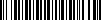 